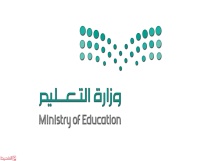 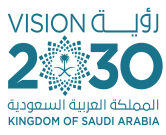 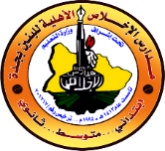 1) ما العملية التي يتحول فيها عنصر إلي عنصر أخر :ا) عمر النصف              ب) التفاعل الكيمائي             ج) سلسلة التفاعلات       د) التحول2) تسمي ذرات العنصر نفسه التي لها أعداد نيوترونات مختلفة :ا) بروتونات               ب) ايونات                         ج) نظائر                  د) الكترونات3) العدد الذري لعنصر ما يساوي عدد :ا) مستويات الطاقة           ب) النيوترونات                ج) البروتونات           د)جسيمات النواة4) من أمثلة العناصر :ا) الكربون                         ب) الماء                     ج)   الهواء                د) الزيت5) حسب نظرية دالتون المادة تتكون من :أ) جزئيات                          ب) ذرات                ج) مركبات                  د) عناصر7) جسيم موجب الشحنة يوجد في نوى جميع الذرات :ا) نيوترون                    ب) بروتون                   ج) إلكترون                    ج) بيتا8) تتحرك .............في مدارات حول النواةا) النيترونات               ب) البروتونات                 ج) الالكترونات                 د) الموجات9) معدل التحلل للنواة يقاس :ا) الكيلوجرام                    ب) المتر                  ج) عمر النصف                 د) نيوتن1) ذرات الهيدروجين اصغر ذرات العناصر الموجودة في الطبيعة               (           )   2) للذرة نواة صغيرة جدا تحوي البروتينات والنيوترونات                             (          )  3) مستويات الطاقة هى منطقة تحيط بنواة الذرة وتحوي الكترونات       (          )  4)النيترونات جسيمات موجبة الشحنة توجد داخل النواة                        (           )  1) هو عدد البروتونات الموجودة في نواة العنصر ................................2)............................ جسيم متعادل الشحنة في النواة3)................................ مادة مكونة من نوع واحد من الذرات4) ...........................   مجموع عدد البروتونات والنيوترونات في نواة الذرة5) ........................... جسيمات سالبة الشحنة1) أي مجموعات العناصر التالية تتحد سريعا مع العناصر الاخري لتكون مركبات :ا) العناصر الانتقالية        ب) الفلزات القلوية والأرضية    ج) الفلزات القلوية        د) ثلاثية الحديد2) أي العناصر التالية ليس من العناصر الانتقالية :ا) الذهب                     ب) الفضة                         ج) النحاس                    د) الكالسيوم3) أي العناصر التالية لا ينتمى إلي ثلاثية الحديد :ا) النيكل                        ب) النحاس                       ج) الكوبالت                  د) الحديد4) أي من العناصر التالية يقع في المجموعة 6 والدورة 4 :ا) التنجستون                    ب) التيتانيوم                      ج) الكروم                 د) الهافنيوم5) أي مما يلى لا يُعد من خصائص الفلزات  :ا) قابلة للسحب والتشكيل   ب) لها لمعان    ج)    قابلة للطرق               د) رديئة التوصيل للحرارة والكهرباء6) مما تتكون جميع المواد :     ا) الرمل                      ب) ذرات                         ج) أشعة الشمس                  د) سبائك معدنية7 )أي عناصر المجموعة 13 يدخل في صناعة علب المشروبات الغازية ونوافذ المنازل :ا) الألومنيوم                         ب) البارون                     ج)   الإنديوم               د) الجاليوم1) العناصر الانتقالية لها خصائص متشابهة                                        (              )2) جميع العناصر الانتقالية توجد حرة في الطبيعة                              (              )3) الحديد ضروري للهيموجلوبين الذي ينقل الأكسجين في الدم        (              )4) يدخل الأكسجين في تركيب الصخور والمعادن                              (              )5) الفوسفور الأبيض اقل نشاطا من الفوسفور الأحمر                      (              )6) تُسمي عناصر المجموعة 18 بالغازات النبيلة                                (               )      7)  تٌسمي عناصر المجموعة الاولي بالفلزات القلوية                    (                ) 8)  المجموعة هي صف أفقي في الجدول الدوري يحتوي على عناصر تتغير      خصائصها بشكل تدريجي                                                        (           )1) جسيم سالب الشحنة يتحرك في الفراغ المحيط بالنواة :ا) إلكترون                    ب) النواة                   ج) السحابة الكترونية           د) البروتون2) مستوي الطاقة الأول في الذرة يتسع :ا) الكترونين                  ب) ثلاث الكترونات        ج) أربع  الكترونات        د) خمس الكترونات3) أكثر العناصر استقرارا : ا) الغازات النبيلة                ب) الهالوجينات             ج) الفلزات القلوية            د) القصدير4) أي من العناصر التالية يعتبر من الفلزات القلوية :ا) الصوديوم                   ب) البروم                       ج) الفلور                    د) الكلور5) الهليوم لة ................... في مستوي طاقته الخارجي :ا) إلكترونان                   ب) أربعة الكترونات           ج) ست الكترونات       د) خمس الكترونات6)  ما اكبرعدد من الالكترونات يمكن أن يستوعبه مجال الطاقة الثالث في الذرةأ) 2                                ب) 16                        ج) 18                        د) 247) الذرة التي تفقد أو تكتسب إلكتروناً تصبح :ا) متعادلة                    ب) ايون                   ج) مركب                    ج) مرتبطة8) رابطة تنشأ نتيجة التجاذب بين إلكترونات المستوي الخارجي للنواة وبين الذرات الاخري .ا) الرابطة الفلزية               ب) الرابطة التساهمية             ج) الرابطة الايونية            د) الرابطة الجزيئية9) رابطة تنشا بين ذرات اللافلزات من خلال التشارك بالإلكترونات ا) الرابطة الفلزية               ب) الرابطة التساهمية              ج) الرابطة الايونية             د) الرابطة الجزيئية10) روابط يتم فيها مشاركة الالكترونات بشكل غير متساوي... ا) الرابطة الفلزية      ب) الرابطة التساهمية              ج) الرابطة الايونية               د) الرابطة القطبية11) مادة نقية تحوي عنصرين أو أكثر مرتبطين برابطة كيميائية ا) عنصر                ب) مركب              ج) فلز                       د) ايون1) جميع المواد حتي الصلبة فيها فراغات                                                   (              )2) لكل عنصر تركيب ذري مميز له                                                              (              )3) كلما ابتعد المستوي عن النواة اتسع لعدد اقل من الالكترونات              (             )4) يتضمن الجدول الدوري معلومات حول العناصر                                      (            )5) يحوي عنصر الهيدروجين إلكترونا واحدا                                                 (              )1) لإبطاء سرعة التفاعل الكيميائي يجب إضافة :ا) عامل محفز              ب) عامل مثبط                      ج) مواد متفاعلة         د) مواد ناتجة2) أي مما يلي يعد تغير كيميائيا :ا) تمزيق ورقة   ب) تحول الشمع السائل إلي صلب ج) كسر بيضة نيئة   د) تكون راسب من الصابون3) أي مما يأتي لا يؤثر في سرعة التفاعل  : ا) موازنة المعادلة                                                                    ب) مساحة السطحج) الحرارة                                                                             د) التركيز4) الانزيمات تساعد على تحويل الطعام الي :ا) دهون                 ب) سكر           ج) طاقة       د) بروتينات5) المعادلة الكيميائية الموزونة يجب أن تحوي أعداداً متساوية فى كلا الطرفين من.......... ا) الذرات                ب) الجزيئات             ج) المواد المتفاعلة            د) المركبات1) الإنزيمات تمكن الجسم من القيام بأعماله الحيوية                                           (            )2) الاحتراق تفاعل ماص للحرارة                                                                          (            )3) الحجم من الخصائص الفيزيائية للمادة                                                              (            )4) كلما زاد التركيز زاد عدد جسيمات المادة فى وحدة الحجوم                              (           )      5) كل التفاعلات الكيميائية تحدث تلقائياً                                                               (           )